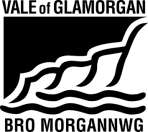 Cais am bleidlais drwy ddirprwy(Pleidlais/Pleidlais Bost drwy ddirprwy) Cais am bleidlais drwy ddirprwy(Pleidlais/Pleidlais Bost drwy ddirprwy) Cais am bleidlais drwy ddirprwy(Pleidlais/Pleidlais Bost drwy ddirprwy) At ddefnydd swyddfa’n unigRhif yr etholwr.	Cais am bleidlais drwy ddirprwy(Pleidlais/Pleidlais Bost drwy ddirprwy) Cais am bleidlais drwy ddirprwy(Pleidlais/Pleidlais Bost drwy ddirprwy) Cais am bleidlais drwy ddirprwy(Pleidlais/Pleidlais Bost drwy ddirprwy) Eich manylion				Eich manylion				Eich manylion				Eich manylion				Eich manylion				Nodwch eich rhifau ffôn er mwyn i ni gael cysylltu â chi:Gartref:yn y gwaith:Ffôn symudol:Eich enw llawnNodwch eich rhifau ffôn er mwyn i ni gael cysylltu â chi:Gartref:yn y gwaith:Ffôn symudol:Eich enw llawnNodwch eich rhifau ffôn er mwyn i ni gael cysylltu â chi:Gartref:yn y gwaith:Ffôn symudol:Eich cyfeiriad cofrestruNodwch eich rhifau ffôn er mwyn i ni gael cysylltu â chi:Gartref:yn y gwaith:Ffôn symudol:Eich cyfeiriad cofrestruNodwch eich rhifau ffôn er mwyn i ni gael cysylltu â chi:Gartref:yn y gwaith:Ffôn symudol:Nodwch eich rhifau ffôn er mwyn i ni gael cysylltu â chi:Gartref:yn y gwaith:Ffôn symudol:Ydych chi am gael Pleidlais drwy Ddirprwy am gyfnod cyfyngedig neu ar gyfer etholiad penodol?  Os felly, nodwch ba bryd yr hoffech i’r Bleidlais drwy Ddirprwy ddod i ben:                                                                                                                       ……………………………………………… ………………………….Ydych chi am gael Pleidlais drwy Ddirprwy am gyfnod cyfyngedig neu ar gyfer etholiad penodol?  Os felly, nodwch ba bryd yr hoffech i’r Bleidlais drwy Ddirprwy ddod i ben:                                                                                                                       ……………………………………………… ………………………….Ydych chi am gael Pleidlais drwy Ddirprwy am gyfnod cyfyngedig neu ar gyfer etholiad penodol?  Os felly, nodwch ba bryd yr hoffech i’r Bleidlais drwy Ddirprwy ddod i ben:                                                                                                                       ……………………………………………… ………………………….Ydych chi am gael Pleidlais drwy Ddirprwy am gyfnod cyfyngedig neu ar gyfer etholiad penodol?  Os felly, nodwch ba bryd yr hoffech i’r Bleidlais drwy Ddirprwy ddod i ben:                                                                                                                       ……………………………………………… ………………………….Ydych chi am gael Pleidlais drwy Ddirprwy am gyfnod cyfyngedig neu ar gyfer etholiad penodol?  Os felly, nodwch ba bryd yr hoffech i’r Bleidlais drwy Ddirprwy ddod i ben:                                                                                                                       ……………………………………………… ………………………….Ydych chi am gael Pleidlais drwy Ddirprwy am gyfnod cyfyngedig neu ar gyfer etholiad penodol?  Os felly, nodwch ba bryd yr hoffech i’r Bleidlais drwy Ddirprwy ddod i ben:                                                                                                                       ……………………………………………… ………………………….Manylion am eich DirprwyCyfenw			Cyfenw			Cyfenw			Enw blaenEnw blaenManylion am eich DirprwyCyfeiriadCyfeiriadCyfeiriadCyfeiriadCyfeiriadCôd Post			Os yw’r dirprwy’n perthyn i chi, nodwch y berthynas:Côd Post			Os yw’r dirprwy’n perthyn i chi, nodwch y berthynas:Côd Post			Os yw’r dirprwy’n perthyn i chi, nodwch y berthynas:Côd Post			Os yw’r dirprwy’n perthyn i chi, nodwch y berthynas:Côd Post			Os yw’r dirprwy’n perthyn i chi, nodwch y berthynas:Gwnewch yn siŵr eich bod wedi cwblhau pob rhan o’r ffurflen hon yn gywir, yna, anfonwch hi’n ôl i’r cyfeiriad hwn:GWASANAETHAU ETHOLIADOLCYNGOR BRO MORGANNWGSWYDDFEYDD DINESIGHEOL HOLTON Y BARRICF63 4RUGwnewch yn siŵr eich bod wedi cwblhau pob rhan o’r ffurflen hon yn gywir, yna, anfonwch hi’n ôl i’r cyfeiriad hwn:GWASANAETHAU ETHOLIADOLCYNGOR BRO MORGANNWGSWYDDFEYDD DINESIGHEOL HOLTON Y BARRICF63 4RUGwnewch yn siŵr eich bod wedi cwblhau pob rhan o’r ffurflen hon yn gywir, yna, anfonwch hi’n ôl i’r cyfeiriad hwn:GWASANAETHAU ETHOLIADOLCYNGOR BRO MORGANNWGSWYDDFEYDD DINESIGHEOL HOLTON Y BARRICF63 4RUOs hoffech ein holi am y ffurflen hon, y mae croeso i chi ffonio’r Swyddfa Cofrestru Etholiadol ar:01446 709748Os hoffech ein holi am y ffurflen hon, y mae croeso i chi ffonio’r Swyddfa Cofrestru Etholiadol ar:01446 709748Os hoffech ein holi am y ffurflen hon, y mae croeso i chi ffonio’r Swyddfa Cofrestru Etholiadol ar:01446 709748Eich Dyddiad Geni: Nodwch ddyddiad, mis a blwyddyn eich geni yn y blychau isod, gan ysgrifennu’n eglur y tu mewn i ffiniau’r blychau mewn inc du.Dyddiad heddiw: …../……./………Eich Dyddiad Geni: Nodwch ddyddiad, mis a blwyddyn eich geni yn y blychau isod, gan ysgrifennu’n eglur y tu mewn i ffiniau’r blychau mewn inc du.Dyddiad heddiw: …../……./………Eich Dyddiad Geni: Nodwch ddyddiad, mis a blwyddyn eich geni yn y blychau isod, gan ysgrifennu’n eglur y tu mewn i ffiniau’r blychau mewn inc du.Dyddiad heddiw: …../……./………Cais am bleidlais bost drwy ddirprwy(Pleidlais/Pleidlais Bost drwy ddirprwy)Cais am bleidlais bost drwy ddirprwy(Pleidlais/Pleidlais Bost drwy ddirprwy)Cais am bleidlais bost drwy ddirprwy(Pleidlais/Pleidlais Bost drwy ddirprwy)Manylion am y dirprwyNodwch eich rhifau ffôn er mwyn i ni gael cysylltu â chi:Gartref:yn y gwaith:Ffôn symudol:Manylion am yr etholwrNodwch eich rhifau ffôn er mwyn i ni gael cysylltu â chi:Gartref:yn y gwaith:Ffôn symudol:Ydych chi am gael Pleidlais Bost am gyfnod cyfyngedig neu ar gyfer etholiad penodol?  Os felly, nodwch ba bryd yr hoffech i’r Bleidlais drwy Ddirprwy ddod i ben:                                                                                                                       ……………………………………………… ………………………….Ydych chi am gael Pleidlais Bost am gyfnod cyfyngedig neu ar gyfer etholiad penodol?  Os felly, nodwch ba bryd yr hoffech i’r Bleidlais drwy Ddirprwy ddod i ben:                                                                                                                       ……………………………………………… ………………………….Ydych chi am gael Pleidlais Bost am gyfnod cyfyngedig neu ar gyfer etholiad penodol?  Os felly, nodwch ba bryd yr hoffech i’r Bleidlais drwy Ddirprwy ddod i ben:                                                                                                                       ……………………………………………… ………………………….Ydych chi am gael Pleidlais Bost am gyfnod cyfyngedig neu ar gyfer etholiad penodol?  Os felly, nodwch ba bryd yr hoffech i’r Bleidlais drwy Ddirprwy ddod i ben:                                                                                                                       ……………………………………………… ………………………….Ydych chi am gael Pleidlais Bost am gyfnod cyfyngedig neu ar gyfer etholiad penodol?  Os felly, nodwch ba bryd yr hoffech i’r Bleidlais drwy Ddirprwy ddod i ben:                                                                                                                       ……………………………………………… ………………………….Ydych chi am gael Pleidlais Bost am gyfnod cyfyngedig neu ar gyfer etholiad penodol?  Os felly, nodwch ba bryd yr hoffech i’r Bleidlais drwy Ddirprwy ddod i ben:                                                                                                                       ……………………………………………… ………………………….Os hoffech i ni anfon eich Pleidlais Bost i gyfeiriad sy’n WAHANOL i’r cyfeiriad cofrestredig uchod, nodwch y cyfeiriad hwnnw isod, gan egluro’n fras pam yr ydych am i ni wneud hynny: Cyfeiriad:……………………………………………………………………………………………………………………………………………….Rheswm:……………………………………………………………………Os hoffech i ni anfon eich Pleidlais Bost i gyfeiriad sy’n WAHANOL i’r cyfeiriad cofrestredig uchod, nodwch y cyfeiriad hwnnw isod, gan egluro’n fras pam yr ydych am i ni wneud hynny: Cyfeiriad:……………………………………………………………………………………………………………………………………………….Rheswm:……………………………………………………………………Os hoffech i ni anfon eich Pleidlais Bost i gyfeiriad sy’n WAHANOL i’r cyfeiriad cofrestredig uchod, nodwch y cyfeiriad hwnnw isod, gan egluro’n fras pam yr ydych am i ni wneud hynny: Cyfeiriad:……………………………………………………………………………………………………………………………………………….Rheswm:……………………………………………………………………Os hoffech i ni anfon eich Pleidlais Bost i gyfeiriad sy’n WAHANOL i’r cyfeiriad cofrestredig uchod, nodwch y cyfeiriad hwnnw isod, gan egluro’n fras pam yr ydych am i ni wneud hynny: Cyfeiriad:……………………………………………………………………………………………………………………………………………….Rheswm:……………………………………………………………………Os hoffech i ni anfon eich Pleidlais Bost i gyfeiriad sy’n WAHANOL i’r cyfeiriad cofrestredig uchod, nodwch y cyfeiriad hwnnw isod, gan egluro’n fras pam yr ydych am i ni wneud hynny: Cyfeiriad:……………………………………………………………………………………………………………………………………………….Rheswm:……………………………………………………………………Os hoffech i ni anfon eich Pleidlais Bost i gyfeiriad sy’n WAHANOL i’r cyfeiriad cofrestredig uchod, nodwch y cyfeiriad hwnnw isod, gan egluro’n fras pam yr ydych am i ni wneud hynny: Cyfeiriad:……………………………………………………………………………………………………………………………………………….Rheswm:……………………………………………………………………Ticiwch unrhyw amodau canlynol sy’n berthnasol i chi am na fydd yn rhaid i chi roi llofnod enghreifftiol:Ticiwch unrhyw amodau canlynol sy’n berthnasol i chi am na fydd yn rhaid i chi roi llofnod enghreifftiol:Ticiwch unrhyw amodau canlynol sy’n berthnasol i chi am na fydd yn rhaid i chi roi llofnod enghreifftiol:Ticiwch unrhyw amodau canlynol sy’n berthnasol i chi am na fydd yn rhaid i chi roi llofnod enghreifftiol:Ticiwch unrhyw amodau canlynol sy’n berthnasol i chi am na fydd yn rhaid i chi roi llofnod enghreifftiol:Ticiwch unrhyw amodau canlynol sy’n berthnasol i chi am na fydd yn rhaid i chi roi llofnod enghreifftiol:Gwnewch yn siŵr eich bod wedi cwblhau pob rhan o’r ffurflen hon yn gywir, yna, anfonwch hi’n ôl i’r cyfeiriad hwn:GWASANAETHAU ETHOLIADOLCYNGOR BRO MORGANNWGSWYDDFEYDD DINESIGHEOL HOLTON Y BARRICF63 4RUGwnewch yn siŵr eich bod wedi cwblhau pob rhan o’r ffurflen hon yn gywir, yna, anfonwch hi’n ôl i’r cyfeiriad hwn:GWASANAETHAU ETHOLIADOLCYNGOR BRO MORGANNWGSWYDDFEYDD DINESIGHEOL HOLTON Y BARRICF63 4RUGwnewch yn siŵr eich bod wedi cwblhau pob rhan o’r ffurflen hon yn gywir, yna, anfonwch hi’n ôl i’r cyfeiriad hwn:GWASANAETHAU ETHOLIADOLCYNGOR BRO MORGANNWGSWYDDFEYDD DINESIGHEOL HOLTON Y BARRICF63 4RUGwnewch yn siŵr eich bod wedi cwblhau pob rhan o’r ffurflen hon yn gywir, yna, anfonwch hi’n ôl i’r cyfeiriad hwn:GWASANAETHAU ETHOLIADOLCYNGOR BRO MORGANNWGSWYDDFEYDD DINESIGHEOL HOLTON Y BARRICF63 4RUOs hoffech ein holi am y ffurflen hon, y mae croeso i chi ffonio’r Swyddfa Cofrestru Etholiadol ar:01446 709748Os hoffech ein holi am y ffurflen hon, y mae croeso i chi ffonio’r Swyddfa Cofrestru Etholiadol ar:01446 709748Eich Dyddiad Geni: Nodwch ddyddiad, mis a blwyddyn eich geni yn y blychau isod, gan ysgrifennu’n eglur y tu mewn i ffiniau’r blychau mewn inc du Dyddiad heddiw: …../……./………Eich Dyddiad Geni: Nodwch ddyddiad, mis a blwyddyn eich geni yn y blychau isod, gan ysgrifennu’n eglur y tu mewn i ffiniau’r blychau mewn inc du Dyddiad heddiw: …../……./………Eich Dyddiad Geni: Nodwch ddyddiad, mis a blwyddyn eich geni yn y blychau isod, gan ysgrifennu’n eglur y tu mewn i ffiniau’r blychau mewn inc du Dyddiad heddiw: …../……./………